דרושים עובדים לניקיון מערכות סולאריות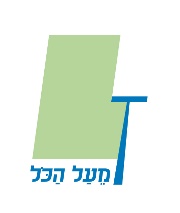 עבודה מועדפת, עדיפות ללוחמים משוחרריםתנאים מעולים, סביבת עבודה דינמית:  0773418390 לפרטיםWWW.MEALHAKOL.CO.IL